 БАШҠОРТОСТАН РЕСПУБЛИКАҺЫ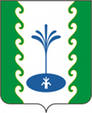 ҒАФУРИ РАЙОНЫМУНИЦИПАЛЬРАЙОНЫНЫҢЕҘЕМ-ҠАРАНАУЫЛ СОВЕТЫ           АУЫЛ БИЛӘМӘҺЕ  ХАКИМИӘТЕАДМИНИСТРАЦИЯСЕЛЬСКОГО ПОСЕЛЕНИЯЗИЛИМ-КАРАНОВСКИЙСЕЛЬСОВЕТМУНИЦИПАЛЬНОГО РАЙОНАГАФУРИЙСКИЙ РАЙОНРЕСПУБЛИКИ  БАШКОРТОСТАНПОСТАНОВЛЕНИЕ № 65от 30.07.2020 гОб определении на территориях избирательных участков специальных мест для размещения печатных предвыборных агитационных материалов при проведении выборов депутатов представительных органов местного самоуправления МР Гафурийский район РБ13 сентября 2020 годаВ соответствии с п.7 ст.54 Федерального закона от 12.06.2002 №67-ФЗ «Об основных гарантиях избирательных прав на участие в референдуме граждан Российской Федерации», части 8 ст. 67 Кодекса Республики Башкортостан «О выборах», администрация сельского поселения     ПОСТАНОВЛЯЕТ:    1. Утвердить перечень специальных мест для размещения агитационных материалов при проведении выборов депутатов представительных органов местного самоуправления МР Гафурийский район РБ 13 сентября 2020 года на территории сельского поселения согласно приложению.   2.Агитационные материалы на иных зданиях, сооружениях, объектах и помещениях могут вывешиваться (расклеиваться, размещаться) с согласия и на условиях собственников, владельцев указанных объектов.  3. Запрещается вывешивать (расклеивать, размещать) агитационные материалы на памятниках, обелисках, зданиях, сооружениях и в помещениях, имеющих историческую, культурную и архитектурную ценность, а также в зданиях и помещениях избирательных комиссий, в помещениях для голосования и на расстоянии менее 50 метров от входа в них.  4. Настоящее постановление обнародовать на информационном стенде и разместить на сайте сельского поселения.Глава сельского поселения                                Шаяхметова М.С.Приложение  к постановлениюадминистрации сельскогопоселения Зилим-Карановский сельсоветот «30» июля 2020 г. №65ПЕРЕЧЕНЬобъектов для размещения агитационных материалов на территории сельского поселения Зилим-Карановский сельсовет МР Гафурийский район РБ.№ п/пНаименование и адрес объекта, около которого (в котором) находится место для размещения материалов.Место для размещения материалов.1с.Зилим-Караново ул.М.Гафури,18 (здание магазина       «Миляш»)информационный стенд для размещения объявлений.2с.Зилим-Караново ул.Базарная,13 (здание администрации СП)информационный стенд для размещения объявлений.3д.Узбяково, ул.Школьная, 32 (здание СДК)информационный стенд для размещения объявлений.4д.Ново-Зириково, ул. Иванова,31 (здание магазина)информационный стенд для размещения объявлений.5д.Ибрагимово ул.Ш.Насырова,2 (здание магазина ИП Абдульманова Ф.З.)информационный стенд для размещения объявлений6д.Ибрагимово ул.Ш.Насырова,2 (здание детского сада)информационный стенд для размещения объявлений